ČESTNÉ PROHLÁŠENÍ K OČKOVÁNÍ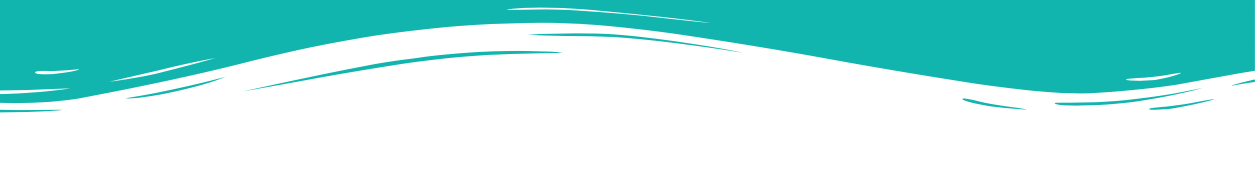 Prohlašuji, že:Jméno a příjmení dítěte:Datum narození:Bydliště:se podrobil(a) všem stanoveným pravidelným očkováním podle zákona o ochraně veřejného zdraví.Příloha: kopie očkovacího průkazu Datum:Podpis zákonného zástupce: 